1. PRVENSTVENA TEKMA V RITMIČNI GIMNASTIKI 2016INDIVIDUALNE SESTAVELjubljana, 26. 3. 2016Lep športni pozdrav!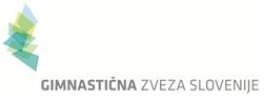 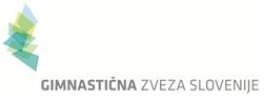 ORGANIZATOR TEKMOVANJAGimnastična zveza SlovenijeIZVAJALEC TEKMOVANJAKRG NARODNI DOM LJUBLJANADATUM TEKMOVANJASobota, 26. 3. 2016KRAJ TEKMOVANJAGimnastični center Ljubljana, Koprska ulica 29, 1000 LjubljanaURNIK TEKMOVANJAPričetek predviden ob 10. uri. Dopoldan 2. skupina, popoldan 1. skupina.PRAVICA NASTOPARegistrirane tekmovalke v  programu 1. in 2. skupine RG pri GZS za leto 2016, ki imajo veljavno zdravniško potrdilo ali izjavo staršev (priloga).PROPOZICIJE Glej Pravilnik RG 2016SODNICEVsak klub lahko delegira 2 sodnici. V kolikor klub ne more  zagotoviti 2 sodnic, mora to čim prej sporočiti vodji sodniških aktivnosti. V primeru premalo prijavljenih sodnic za sestavo sodniške komisije, SO RG delegira dodatne sodnice iz preostalih klubov ritmične gimnastike.KOTIZACIJAskupina deklice in kadetinje 18€, mladinke in članice 30€ skupina 18€Kotizacijo je potrebno nakazati do 21. 3. 2016 na:KRG Narodni dom Ljubljana, Ob dolenjski železnici 50, SI - 1108 Ljubljana , TRR pri NLB: 02053-0010794153Klubi, ki ne bodo do predpisanega roka poravnali kotizacije, ne bodo vključeni v žreb in ne bodo smeli tekmovati !!PRIJAVEPrijave  vnesete na spletni strani  http://www.rgform.eu/event.php?id_prop=75 in pošljite na e-naslov: gimnastika@siol.net do četrtka, 17. 3. 2016 do 12.00 ure. ŽREBŽrebanje bo v Gimnastičnem centru Ljubljana, v ponedeljek, 21. 3. 2016 ob 12. uri.SODNIŠKI LISTI in GLASBESodniške liste in glasbe vnesete na spletni strani http://www.rgform.eu/event.php?id_prop=75do srede, 23. 3. 2016.